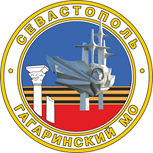 МЕСТНАЯ АДМИНИСТРАЦИЯ  ВНУТРИГОРОДСКОГО МУНИЦИПАЛЬНОГО ОБРАЗОВАНИЯГОРОДА СЕВАСТОПОЛЯ ГАГАРИНСКИЙ МУНИЦИПАЛЬНЫЙ ОКРУГПОСТАНОВЛЕНИЕО внесении изменений в Постановление местной администрации внутригородского муниципального образования города Севастополя Гагаринский округ от 02 апреля 2019 года № 09-ПМА «Об утверждении требований к закупаемым местной администрацией внутригородского муниципального образования города Севастополя Гагаринский муниципальный округ отдельным видам товаров, работ, услуг»В соответствии с частью 5 статьи 19 Федерального закона от 05 апреля 2013 года № 44-ФЗ «О контрактной системе в сфере закупок товаров, работ, услуг для обеспечения государственных и муниципальных нужд», постановлением Правительства Российской Федерации от 02 сентября 2015года № 926 «Об утверждении Общих правил определения требований к закупаемым заказчиками отдельным видам товаров, работ, услуг (в том числе предельных цен товаров, работ, услуг)», постановлением местной администрации внутригородского муниципального образования города Севастополя Гагаринский муниципальный округ от 06 октября 2017 года №102-ПМА «Об утверждении Требований к порядку разработки и принятия правовых актов о нормировании в сфере закупок для обеспечения муниципальных нужд внутригородского муниципального образования города Севастополя Гагаринский муниципальный округ, содержанию указанных актов и обеспечению их исполнения в новой редакции», постановлением местной администрации внутригородского муниципального образования города Севастополя Гагаринский муниципальный округ                       от 01 ноября 2017 года № 109-ПМА «Об утверждении Правил определения требований к закупаемым местной администрацией, муниципальными органами внутригородского муниципального образования города Севастополя Гагаринский муниципальный округ и подведомственными им казенными учреждениями, бюджетными учреждениями и муниципальными унитарными предприятиями отдельным видам товаров, работ, услуг (в том числе предельные цены товаров, работ, услуг) для обеспечения муниципальных нужд», Уставом внутригородского муниципального образования города Севастополя Гагаринский муниципальный округ, принятым решением Совета Гагаринского муниципального округа                        от 01 апреля 2015 года № 17 «О принятии Устава внутригородского муниципального образования Гагаринский муниципальный округ» местная администрация внутригородского муниципального образования города Севастополя Гагаринский муниципальный округ постановляет:1. Внести изменение в приложение к Постановлению местной администрации внутригородского муниципального образования города Севастополя Гагаринский округ от 02 апреля 2019 г. № 09-ПМА                                  «Об утверждении требований к закупаемым местной администрацией внутригородского муниципального образования города Севастополя Гагаринский муниципальный округ отдельным видам товаров, работ, услуг» в новой редакции согласно Приложению, к настоящему постановлению.2. Обнародовать настоящее постановление на официальном сайте внутригородского муниципального образования города Севастополя Гагаринский муниципальный округ в информационно-телекоммуникационной сети «Интернет», разместить нормативные затраты                  в единой информационной системе в сфере закупок (www.zakupki.gov.ru).3. Настоящие постановление вступает в силу со дня обнародования.4. Контроль за исполнением настоящего постановления оставляю                       за собой.Глава внутригородского муниципального образования,исполняющий полномочия председателя Совета, Глава местной администрации                                                             А.Ю. ЯрусовПриложение к Постановлению местной администрации внутригородского муниципального образования города Севастополя Гагаринский муниципальный округ от «20» октября 2022г. № 60-ПМАУТВЕРЖДЕНЫПостановлением местной администрации внутригородского муниципального образования города Севастополя Гагаринский муниципальный округ от 02 апреля 2019 года № 09-ПМА (в редакции Постановления местной администрации внутригородского муниципального образования города Севастополя Гагаринский муниципальный округ от «20» октября 2022г. № 60-ПМА)ПЕРЕЧЕНЬ
отдельных видов товаров, работ, услуг, в отношении которых определяются требования к потребительским свойствам (в том числе качеству) и иным характеристикам (в том числе предельные цены товаров, работ, услуг)Глава внутригородского муниципального образования,исполняющий полномочия председателя Совета, Глава местной администрации                                                                                   А.Ю. Ярусов«20» октября 2022 года№ 60-ПМА№ п/пКод по ОКПД2Код по ОКПД2Наименование отдельного вида товаров, работ, услугНаименование отдельного вида товаров, работ, услугТребования к потребительским свойствам (в том числе качеству) и иным характеристикам (в том числе предельные цены) отдельных видов товаров, работ, услугТребования к потребительским свойствам (в том числе качеству) и иным характеристикам (в том числе предельные цены) отдельных видов товаров, работ, услугТребования к потребительским свойствам (в том числе качеству) и иным характеристикам (в том числе предельные цены) отдельных видов товаров, работ, услугТребования к потребительским свойствам (в том числе качеству) и иным характеристикам (в том числе предельные цены) отдельных видов товаров, работ, услугТребования к потребительским свойствам (в том числе качеству) и иным характеристикам (в том числе предельные цены) отдельных видов товаров, работ, услугТребования к потребительским свойствам (в том числе качеству) и иным характеристикам (в том числе предельные цены) отдельных видов товаров, работ, услуг№ п/пКод по ОКПД2Код по ОКПД2Наименование отдельного вида товаров, работ, услугНаименование отдельного вида товаров, работ, услугхарактеристикаединица измеренияединица измерениязначение характеристикизначение характеристикизначение характеристики№ п/пКод по ОКПД2Код по ОКПД2Наименование отдельного вида товаров, работ, услугНаименование отдельного вида товаров, работ, услугхарактеристикакод по ОКЕИнаименованиемуниципальные должности и должности муниципальной службы группы должностей«высшие», «главные», «ведущие»иные должности муниципальной службыДолжности, не от-носящиеся к муниципальной службе12233456789126.20.1126.20.11Компьютеры портативные массой не более 10 кг, такие как ноутбуки, планшетные компьютеры, карманные компьютеры, в том числе совмещающие функции мобильного телефонного аппарата, электронные записные книжки и аналогичная компьютерная техника. Ноутбуки.Компьютеры портативные массой не более 10 кг, такие как ноутбуки, планшетные компьютеры, карманные компьютеры, в том числе совмещающие функции мобильного телефонного аппарата, электронные записные книжки и аналогичная компьютерная техника. Ноутбуки.Диагональ экрана039дюймНе более 17.3Не более 15,6Не более 15,6126.20.1126.20.11Компьютеры портативные массой не более 10 кг, такие как ноутбуки, планшетные компьютеры, карманные компьютеры, в том числе совмещающие функции мобильного телефонного аппарата, электронные записные книжки и аналогичная компьютерная техника. Ноутбуки.Компьютеры портативные массой не более 10 кг, такие как ноутбуки, планшетные компьютеры, карманные компьютеры, в том числе совмещающие функции мобильного телефонного аппарата, электронные записные книжки и аналогичная компьютерная техника. Ноутбуки.тип экрана --IPS или TNIPS или TNIPS или TN126.20.1126.20.11Компьютеры портативные массой не более 10 кг, такие как ноутбуки, планшетные компьютеры, карманные компьютеры, в том числе совмещающие функции мобильного телефонного аппарата, электронные записные книжки и аналогичная компьютерная техника. Ноутбуки.Компьютеры портативные массой не более 10 кг, такие как ноутбуки, планшетные компьютеры, карманные компьютеры, в том числе совмещающие функции мобильного телефонного аппарата, электронные записные книжки и аналогичная компьютерная техника. Ноутбуки.вес 166кгНе более 5,0Не более 5,0Не более 5,0126.20.1126.20.11Компьютеры портативные массой не более 10 кг, такие как ноутбуки, планшетные компьютеры, карманные компьютеры, в том числе совмещающие функции мобильного телефонного аппарата, электронные записные книжки и аналогичная компьютерная техника. Ноутбуки.Компьютеры портативные массой не более 10 кг, такие как ноутбуки, планшетные компьютеры, карманные компьютеры, в том числе совмещающие функции мобильного телефонного аппарата, электронные записные книжки и аналогичная компьютерная техника. Ноутбуки.тип процессора --Не более 8 ядерНе более 8 ядерНе более 8 ядер126.20.1126.20.11Компьютеры портативные массой не более 10 кг, такие как ноутбуки, планшетные компьютеры, карманные компьютеры, в том числе совмещающие функции мобильного телефонного аппарата, электронные записные книжки и аналогичная компьютерная техника. Ноутбуки.Компьютеры портативные массой не более 10 кг, такие как ноутбуки, планшетные компьютеры, карманные компьютеры, в том числе совмещающие функции мобильного телефонного аппарата, электронные записные книжки и аналогичная компьютерная техника. Ноутбуки.частота процессора 2931ГигагерцНе более 4Не более 4Не более 4126.20.1126.20.11Компьютеры портативные массой не более 10 кг, такие как ноутбуки, планшетные компьютеры, карманные компьютеры, в том числе совмещающие функции мобильного телефонного аппарата, электронные записные книжки и аналогичная компьютерная техника. Ноутбуки.Компьютеры портативные массой не более 10 кг, такие как ноутбуки, планшетные компьютеры, карманные компьютеры, в том числе совмещающие функции мобильного телефонного аппарата, электронные записные книжки и аналогичная компьютерная техника. Ноутбуки.размер оперативной памяти 2553ГигабайтНе более 16Не более 8Не более 8126.20.1126.20.11Компьютеры портативные массой не более 10 кг, такие как ноутбуки, планшетные компьютеры, карманные компьютеры, в том числе совмещающие функции мобильного телефонного аппарата, электронные записные книжки и аналогичная компьютерная техника. Ноутбуки.Компьютеры портативные массой не более 10 кг, такие как ноутбуки, планшетные компьютеры, карманные компьютеры, в том числе совмещающие функции мобильного телефонного аппарата, электронные записные книжки и аналогичная компьютерная техника. Ноутбуки.объем накопителя (общий объем накопителей) 2553ГигабайтНе более 2600Не более 2600Не более 2600126.20.1126.20.11Компьютеры портативные массой не более 10 кг, такие как ноутбуки, планшетные компьютеры, карманные компьютеры, в том числе совмещающие функции мобильного телефонного аппарата, электронные записные книжки и аналогичная компьютерная техника. Ноутбуки.Компьютеры портативные массой не более 10 кг, такие как ноутбуки, планшетные компьютеры, карманные компьютеры, в том числе совмещающие функции мобильного телефонного аппарата, электронные записные книжки и аналогичная компьютерная техника. Ноутбуки.тип жесткого диска --SSD или HDD или HDD и SSDSSD или HDDSSD или HDD126.20.1126.20.11Компьютеры портативные массой не более 10 кг, такие как ноутбуки, планшетные компьютеры, карманные компьютеры, в том числе совмещающие функции мобильного телефонного аппарата, электронные записные книжки и аналогичная компьютерная техника. Ноутбуки.Компьютеры портативные массой не более 10 кг, такие как ноутбуки, планшетные компьютеры, карманные компьютеры, в том числе совмещающие функции мобильного телефонного аппарата, электронные записные книжки и аналогичная компьютерная техника. Ноутбуки.оптический привод --DVD-RW илиотсутствуетDVD-RW илиотсутствуетDVD-RW илиотсутствует126.20.1126.20.11Компьютеры портативные массой не более 10 кг, такие как ноутбуки, планшетные компьютеры, карманные компьютеры, в том числе совмещающие функции мобильного телефонного аппарата, электронные записные книжки и аналогичная компьютерная техника. Ноутбуки.Компьютеры портативные массой не более 10 кг, такие как ноутбуки, планшетные компьютеры, карманные компьютеры, в том числе совмещающие функции мобильного телефонного аппарата, электронные записные книжки и аналогичная компьютерная техника. Ноутбуки.наличие модулей Wi-Fi, --наличиеналичиеналичие126.20.1126.20.11Компьютеры портативные массой не более 10 кг, такие как ноутбуки, планшетные компьютеры, карманные компьютеры, в том числе совмещающие функции мобильного телефонного аппарата, электронные записные книжки и аналогичная компьютерная техника. Ноутбуки.Компьютеры портативные массой не более 10 кг, такие как ноутбуки, планшетные компьютеры, карманные компьютеры, в том числе совмещающие функции мобильного телефонного аппарата, электронные записные книжки и аналогичная компьютерная техника. Ноутбуки.наличие модулей Bluetooth, --наличиеналичиеналичие126.20.1126.20.11Компьютеры портативные массой не более 10 кг, такие как ноутбуки, планшетные компьютеры, карманные компьютеры, в том числе совмещающие функции мобильного телефонного аппарата, электронные записные книжки и аналогичная компьютерная техника. Ноутбуки.Компьютеры портативные массой не более 10 кг, такие как ноутбуки, планшетные компьютеры, карманные компьютеры, в том числе совмещающие функции мобильного телефонного аппарата, электронные записные книжки и аналогичная компьютерная техника. Ноутбуки.наличие поддержки 3G (UMTS) --Наличие или отсутствуетНаличие или отсутствуетНаличие или отсутствует126.20.1126.20.11Компьютеры портативные массой не более 10 кг, такие как ноутбуки, планшетные компьютеры, карманные компьютеры, в том числе совмещающие функции мобильного телефонного аппарата, электронные записные книжки и аналогичная компьютерная техника. Ноутбуки.Компьютеры портативные массой не более 10 кг, такие как ноутбуки, планшетные компьютеры, карманные компьютеры, в том числе совмещающие функции мобильного телефонного аппарата, электронные записные книжки и аналогичная компьютерная техника. Ноутбуки.тип видеоадаптера --дискретный и встроенный или дискретный или встроенныйдискретный и встроенный или дискретный или встроенныйдискретный и встроенный или дискретный или встроенный126.20.1126.20.11Компьютеры портативные массой не более 10 кг, такие как ноутбуки, планшетные компьютеры, карманные компьютеры, в том числе совмещающие функции мобильного телефонного аппарата, электронные записные книжки и аналогичная компьютерная техника. Ноутбуки.Компьютеры портативные массой не более 10 кг, такие как ноутбуки, планшетные компьютеры, карманные компьютеры, в том числе совмещающие функции мобильного телефонного аппарата, электронные записные книжки и аналогичная компьютерная техника. Ноутбуки.время работы 356ЧасНе более 12Не более 12Не более 12126.20.1126.20.11Компьютеры портативные массой не более 10 кг, такие как ноутбуки, планшетные компьютеры, карманные компьютеры, в том числе совмещающие функции мобильного телефонного аппарата, электронные записные книжки и аналогичная компьютерная техника. Ноутбуки.Компьютеры портативные массой не более 10 кг, такие как ноутбуки, планшетные компьютеры, карманные компьютеры, в том числе совмещающие функции мобильного телефонного аппарата, электронные записные книжки и аналогичная компьютерная техника. Ноутбуки.операционная система --МногозадачнаяМногозадачнаяМногозадачная126.20.1126.20.11Компьютеры портативные массой не более 10 кг, такие как ноутбуки, планшетные компьютеры, карманные компьютеры, в том числе совмещающие функции мобильного телефонного аппарата, электронные записные книжки и аналогичная компьютерная техника. Ноутбуки.Компьютеры портативные массой не более 10 кг, такие как ноутбуки, планшетные компьютеры, карманные компьютеры, в том числе совмещающие функции мобильного телефонного аппарата, электронные записные книжки и аналогичная компьютерная техника. Ноутбуки.предустановленное программное обеспечение--Отсутствует или ОфисноеОтсутствует или ОфисноеОтсутствует или ОфисноеПредельная цена Предельная цена Предельная цена Предельная цена Предельная цена Предельная цена 383рубльНе более 75000,00Не более 55000,00Не более 55000,00226.20.1126.20.11Компьютеры портативные массой не более 10 кг, такие как ноутбуки, планшетные компьютеры, карманные компьютеры, в том числе совмещающие функции мобильного телефонного аппарата, электронные записные книжки и аналогичная компьютерная техника. Планшеты.Компьютеры портативные массой не более 10 кг, такие как ноутбуки, планшетные компьютеры, карманные компьютеры, в том числе совмещающие функции мобильного телефонного аппарата, электронные записные книжки и аналогичная компьютерная техника. Планшеты.Диагональ экрана039дюймНе более 10,5Не более 10,5Не более 10,5226.20.1126.20.11Компьютеры портативные массой не более 10 кг, такие как ноутбуки, планшетные компьютеры, карманные компьютеры, в том числе совмещающие функции мобильного телефонного аппарата, электронные записные книжки и аналогичная компьютерная техника. Планшеты.Компьютеры портативные массой не более 10 кг, такие как ноутбуки, планшетные компьютеры, карманные компьютеры, в том числе совмещающие функции мобильного телефонного аппарата, электронные записные книжки и аналогичная компьютерная техника. Планшеты.тип экрана --IPSIPSIPS226.20.1126.20.11Компьютеры портативные массой не более 10 кг, такие как ноутбуки, планшетные компьютеры, карманные компьютеры, в том числе совмещающие функции мобильного телефонного аппарата, электронные записные книжки и аналогичная компьютерная техника. Планшеты.Компьютеры портативные массой не более 10 кг, такие как ноутбуки, планшетные компьютеры, карманные компьютеры, в том числе совмещающие функции мобильного телефонного аппарата, электронные записные книжки и аналогичная компьютерная техника. Планшеты.вес 166кгНе более 0,6Не более 0,6Не более 0,6226.20.1126.20.11Компьютеры портативные массой не более 10 кг, такие как ноутбуки, планшетные компьютеры, карманные компьютеры, в том числе совмещающие функции мобильного телефонного аппарата, электронные записные книжки и аналогичная компьютерная техника. Планшеты.Компьютеры портативные массой не более 10 кг, такие как ноутбуки, планшетные компьютеры, карманные компьютеры, в том числе совмещающие функции мобильного телефонного аппарата, электронные записные книжки и аналогичная компьютерная техника. Планшеты.тип процессора --Не более 8 ядерНе более 8 ядерНе более 8 ядер226.20.1126.20.11Компьютеры портативные массой не более 10 кг, такие как ноутбуки, планшетные компьютеры, карманные компьютеры, в том числе совмещающие функции мобильного телефонного аппарата, электронные записные книжки и аналогичная компьютерная техника. Планшеты.Компьютеры портативные массой не более 10 кг, такие как ноутбуки, планшетные компьютеры, карманные компьютеры, в том числе совмещающие функции мобильного телефонного аппарата, электронные записные книжки и аналогичная компьютерная техника. Планшеты.частота процессора 2931ГигагерцНе более 2,6Не более 2,6Не более 2,6226.20.1126.20.11Компьютеры портативные массой не более 10 кг, такие как ноутбуки, планшетные компьютеры, карманные компьютеры, в том числе совмещающие функции мобильного телефонного аппарата, электронные записные книжки и аналогичная компьютерная техника. Планшеты.Компьютеры портативные массой не более 10 кг, такие как ноутбуки, планшетные компьютеры, карманные компьютеры, в том числе совмещающие функции мобильного телефонного аппарата, электронные записные книжки и аналогичная компьютерная техника. Планшеты.размер оперативной памяти 2553ГигабайтНе более 8Не более 8Не более 8226.20.1126.20.11Компьютеры портативные массой не более 10 кг, такие как ноутбуки, планшетные компьютеры, карманные компьютеры, в том числе совмещающие функции мобильного телефонного аппарата, электронные записные книжки и аналогичная компьютерная техника. Планшеты.Компьютеры портативные массой не более 10 кг, такие как ноутбуки, планшетные компьютеры, карманные компьютеры, в том числе совмещающие функции мобильного телефонного аппарата, электронные записные книжки и аналогичная компьютерная техника. Планшеты.объем накопителя (общий объем накопителей) 2553ГигабайтНе более 128Не более 128Не более 128226.20.1126.20.11Компьютеры портативные массой не более 10 кг, такие как ноутбуки, планшетные компьютеры, карманные компьютеры, в том числе совмещающие функции мобильного телефонного аппарата, электронные записные книжки и аналогичная компьютерная техника. Планшеты.Компьютеры портативные массой не более 10 кг, такие как ноутбуки, планшетные компьютеры, карманные компьютеры, в том числе совмещающие функции мобильного телефонного аппарата, электронные записные книжки и аналогичная компьютерная техника. Планшеты.наличие модулей Wi-Fi, --наличиеналичиеналичие226.20.1126.20.11Компьютеры портативные массой не более 10 кг, такие как ноутбуки, планшетные компьютеры, карманные компьютеры, в том числе совмещающие функции мобильного телефонного аппарата, электронные записные книжки и аналогичная компьютерная техника. Планшеты.Компьютеры портативные массой не более 10 кг, такие как ноутбуки, планшетные компьютеры, карманные компьютеры, в том числе совмещающие функции мобильного телефонного аппарата, электронные записные книжки и аналогичная компьютерная техника. Планшеты.наличие модулей Bluetooth, --наличиеналичиеналичие226.20.1126.20.11Компьютеры портативные массой не более 10 кг, такие как ноутбуки, планшетные компьютеры, карманные компьютеры, в том числе совмещающие функции мобильного телефонного аппарата, электронные записные книжки и аналогичная компьютерная техника. Планшеты.Компьютеры портативные массой не более 10 кг, такие как ноутбуки, планшетные компьютеры, карманные компьютеры, в том числе совмещающие функции мобильного телефонного аппарата, электронные записные книжки и аналогичная компьютерная техника. Планшеты.наличие поддержки 3G (UMTS) --Наличие или отсутствуетНаличие или отсутствуетНаличие или отсутствует226.20.1126.20.11Компьютеры портативные массой не более 10 кг, такие как ноутбуки, планшетные компьютеры, карманные компьютеры, в том числе совмещающие функции мобильного телефонного аппарата, электронные записные книжки и аналогичная компьютерная техника. Планшеты.Компьютеры портативные массой не более 10 кг, такие как ноутбуки, планшетные компьютеры, карманные компьютеры, в том числе совмещающие функции мобильного телефонного аппарата, электронные записные книжки и аналогичная компьютерная техника. Планшеты.Емкость аккумулятора263Ампер-часНе более 10Не более 10Не более 10226.20.1126.20.11Компьютеры портативные массой не более 10 кг, такие как ноутбуки, планшетные компьютеры, карманные компьютеры, в том числе совмещающие функции мобильного телефонного аппарата, электронные записные книжки и аналогичная компьютерная техника. Планшеты.Компьютеры портативные массой не более 10 кг, такие как ноутбуки, планшетные компьютеры, карманные компьютеры, в том числе совмещающие функции мобильного телефонного аппарата, электронные записные книжки и аналогичная компьютерная техника. Планшеты.операционная система --Многозадачная или отсутствуетМногозадачная или отсутствуетМногозадачная или отсутствует226.20.1126.20.11Компьютеры портативные массой не более 10 кг, такие как ноутбуки, планшетные компьютеры, карманные компьютеры, в том числе совмещающие функции мобильного телефонного аппарата, электронные записные книжки и аналогичная компьютерная техника. Планшеты.Компьютеры портативные массой не более 10 кг, такие как ноутбуки, планшетные компьютеры, карманные компьютеры, в том числе совмещающие функции мобильного телефонного аппарата, электронные записные книжки и аналогичная компьютерная техника. Планшеты.предустановленное программное обеспечение--Отсутствует или ОфисноеОтсутствует или ОфисноеОтсутствует или ОфисноеПредельная цена Предельная цена Предельная цена Предельная цена Предельная цена Предельная цена 383рубльНе более 33000,00Не более 33000,00Не более 33000,00326.20.1126.20.11Компьютеры портативные массой не более 10 кг, такие как ноутбуки, планшетные компьютеры, карманные компьютеры, в том числе совмещающие функции мобильного телефонного аппарата, электронные записные книжки и аналогичная компьютерная техника. Смартфон.Компьютеры портативные массой не более 10 кг, такие как ноутбуки, планшетные компьютеры, карманные компьютеры, в том числе совмещающие функции мобильного телефонного аппарата, электронные записные книжки и аналогичная компьютерная техника. Смартфон.Диагональ экрана039дюймНе более 6,9Не более 6,9Не более 6,9326.20.1126.20.11Компьютеры портативные массой не более 10 кг, такие как ноутбуки, планшетные компьютеры, карманные компьютеры, в том числе совмещающие функции мобильного телефонного аппарата, электронные записные книжки и аналогичная компьютерная техника. Смартфон.Компьютеры портативные массой не более 10 кг, такие как ноутбуки, планшетные компьютеры, карманные компьютеры, в том числе совмещающие функции мобильного телефонного аппарата, электронные записные книжки и аналогичная компьютерная техника. Смартфон.тип экрана --IPS или PLSIPS или PLSIPS или PLS326.20.1126.20.11Компьютеры портативные массой не более 10 кг, такие как ноутбуки, планшетные компьютеры, карманные компьютеры, в том числе совмещающие функции мобильного телефонного аппарата, электронные записные книжки и аналогичная компьютерная техника. Смартфон.Компьютеры портативные массой не более 10 кг, такие как ноутбуки, планшетные компьютеры, карманные компьютеры, в том числе совмещающие функции мобильного телефонного аппарата, электронные записные книжки и аналогичная компьютерная техника. Смартфон.вес 166кгНе более 0,23Не более 0,23Не более 0,23326.20.1126.20.11Компьютеры портативные массой не более 10 кг, такие как ноутбуки, планшетные компьютеры, карманные компьютеры, в том числе совмещающие функции мобильного телефонного аппарата, электронные записные книжки и аналогичная компьютерная техника. Смартфон.Компьютеры портативные массой не более 10 кг, такие как ноутбуки, планшетные компьютеры, карманные компьютеры, в том числе совмещающие функции мобильного телефонного аппарата, электронные записные книжки и аналогичная компьютерная техника. Смартфон.тип процессора --Не более 8 ядерНе более 8 ядерНе более 8 ядер326.20.1126.20.11Компьютеры портативные массой не более 10 кг, такие как ноутбуки, планшетные компьютеры, карманные компьютеры, в том числе совмещающие функции мобильного телефонного аппарата, электронные записные книжки и аналогичная компьютерная техника. Смартфон.Компьютеры портативные массой не более 10 кг, такие как ноутбуки, планшетные компьютеры, карманные компьютеры, в том числе совмещающие функции мобильного телефонного аппарата, электронные записные книжки и аналогичная компьютерная техника. Смартфон.частота процессора 2931ГигагерцНе более 2,8Не более 2,8Не более 2,8326.20.1126.20.11Компьютеры портативные массой не более 10 кг, такие как ноутбуки, планшетные компьютеры, карманные компьютеры, в том числе совмещающие функции мобильного телефонного аппарата, электронные записные книжки и аналогичная компьютерная техника. Смартфон.Компьютеры портативные массой не более 10 кг, такие как ноутбуки, планшетные компьютеры, карманные компьютеры, в том числе совмещающие функции мобильного телефонного аппарата, электронные записные книжки и аналогичная компьютерная техника. Смартфон.размер оперативной памяти 2553ГигабайтНе более 8Не более 8Не более 8326.20.1126.20.11Компьютеры портативные массой не более 10 кг, такие как ноутбуки, планшетные компьютеры, карманные компьютеры, в том числе совмещающие функции мобильного телефонного аппарата, электронные записные книжки и аналогичная компьютерная техника. Смартфон.Компьютеры портативные массой не более 10 кг, такие как ноутбуки, планшетные компьютеры, карманные компьютеры, в том числе совмещающие функции мобильного телефонного аппарата, электронные записные книжки и аналогичная компьютерная техника. Смартфон.объем накопителя (общий объем накопителей) 2553ГигабайтНе более 128Не более 128Не более 128326.20.1126.20.11Компьютеры портативные массой не более 10 кг, такие как ноутбуки, планшетные компьютеры, карманные компьютеры, в том числе совмещающие функции мобильного телефонного аппарата, электронные записные книжки и аналогичная компьютерная техника. Смартфон.Компьютеры портативные массой не более 10 кг, такие как ноутбуки, планшетные компьютеры, карманные компьютеры, в том числе совмещающие функции мобильного телефонного аппарата, электронные записные книжки и аналогичная компьютерная техника. Смартфон.наличие модулей Wi-Fi, --наличиеналичиеналичие326.20.1126.20.11Компьютеры портативные массой не более 10 кг, такие как ноутбуки, планшетные компьютеры, карманные компьютеры, в том числе совмещающие функции мобильного телефонного аппарата, электронные записные книжки и аналогичная компьютерная техника. Смартфон.Компьютеры портативные массой не более 10 кг, такие как ноутбуки, планшетные компьютеры, карманные компьютеры, в том числе совмещающие функции мобильного телефонного аппарата, электронные записные книжки и аналогичная компьютерная техника. Смартфон.наличие модулей Bluetooth, --наличиеналичиеналичие326.20.1126.20.11Компьютеры портативные массой не более 10 кг, такие как ноутбуки, планшетные компьютеры, карманные компьютеры, в том числе совмещающие функции мобильного телефонного аппарата, электронные записные книжки и аналогичная компьютерная техника. Смартфон.Компьютеры портативные массой не более 10 кг, такие как ноутбуки, планшетные компьютеры, карманные компьютеры, в том числе совмещающие функции мобильного телефонного аппарата, электронные записные книжки и аналогичная компьютерная техника. Смартфон.наличие поддержки 3G (UMTS) --НаличиеНаличиеНаличие326.20.1126.20.11Компьютеры портативные массой не более 10 кг, такие как ноутбуки, планшетные компьютеры, карманные компьютеры, в том числе совмещающие функции мобильного телефонного аппарата, электронные записные книжки и аналогичная компьютерная техника. Смартфон.Компьютеры портативные массой не более 10 кг, такие как ноутбуки, планшетные компьютеры, карманные компьютеры, в том числе совмещающие функции мобильного телефонного аппарата, электронные записные книжки и аналогичная компьютерная техника. Смартфон.Емкость аккумулятора263Ампер-часНе более 10Не более 10Не более 10326.20.1126.20.11Компьютеры портативные массой не более 10 кг, такие как ноутбуки, планшетные компьютеры, карманные компьютеры, в том числе совмещающие функции мобильного телефонного аппарата, электронные записные книжки и аналогичная компьютерная техника. Смартфон.Компьютеры портативные массой не более 10 кг, такие как ноутбуки, планшетные компьютеры, карманные компьютеры, в том числе совмещающие функции мобильного телефонного аппарата, электронные записные книжки и аналогичная компьютерная техника. Смартфон.операционная система --Многозадачная или отсутствуетМногозадачная или отсутствуетМногозадачная или отсутствует326.20.1126.20.11Компьютеры портативные массой не более 10 кг, такие как ноутбуки, планшетные компьютеры, карманные компьютеры, в том числе совмещающие функции мобильного телефонного аппарата, электронные записные книжки и аналогичная компьютерная техника. Смартфон.Компьютеры портативные массой не более 10 кг, такие как ноутбуки, планшетные компьютеры, карманные компьютеры, в том числе совмещающие функции мобильного телефонного аппарата, электронные записные книжки и аналогичная компьютерная техника. Смартфон.предустановленное программное обеспечение--Отсутствует или ОфисноеОтсутствует или ОфисноеОтсутствует или ОфисноеПредельная цена Предельная цена Предельная цена Предельная цена Предельная цена Предельная цена 383рубльНе более 35 000,00Не более 35 000,00Не более 35 000,00426.20.1526.20.15Машины вычислительные электронные цифровые прочие, содержащие или не содержащие в одном корпусе одно или два из следующих устройств для автоматической обработки данных: запоминающие устройства, устройства ввода, устройства вывода. Компьютеры персональные настольные, рабочие станции вводаМашины вычислительные электронные цифровые прочие, содержащие или не содержащие в одном корпусе одно или два из следующих устройств для автоматической обработки данных: запоминающие устройства, устройства ввода, устройства вывода. Компьютеры персональные настольные, рабочие станции вводатип--Моноблок или системный блок и мониторМоноблок или системный блок и мониторМоноблок или системный блок и монитор426.20.1526.20.15Машины вычислительные электронные цифровые прочие, содержащие или не содержащие в одном корпусе одно или два из следующих устройств для автоматической обработки данных: запоминающие устройства, устройства ввода, устройства вывода. Компьютеры персональные настольные, рабочие станции вводаМашины вычислительные электронные цифровые прочие, содержащие или не содержащие в одном корпусе одно или два из следующих устройств для автоматической обработки данных: запоминающие устройства, устройства ввода, устройства вывода. Компьютеры персональные настольные, рабочие станции вводаразмер экрана/монитора039дюймНе более 27Не более 22Не более 22426.20.1526.20.15Машины вычислительные электронные цифровые прочие, содержащие или не содержащие в одном корпусе одно или два из следующих устройств для автоматической обработки данных: запоминающие устройства, устройства ввода, устройства вывода. Компьютеры персональные настольные, рабочие станции вводаМашины вычислительные электронные цифровые прочие, содержащие или не содержащие в одном корпусе одно или два из следующих устройств для автоматической обработки данных: запоминающие устройства, устройства ввода, устройства вывода. Компьютеры персональные настольные, рабочие станции вводатип процессора --Не более 8 ядерНе более 8 ядерНе более 8 ядер426.20.1526.20.15Машины вычислительные электронные цифровые прочие, содержащие или не содержащие в одном корпусе одно или два из следующих устройств для автоматической обработки данных: запоминающие устройства, устройства ввода, устройства вывода. Компьютеры персональные настольные, рабочие станции вводаМашины вычислительные электронные цифровые прочие, содержащие или не содержащие в одном корпусе одно или два из следующих устройств для автоматической обработки данных: запоминающие устройства, устройства ввода, устройства вывода. Компьютеры персональные настольные, рабочие станции вводачастота процессора 2931ГигагерцНе более 4Не более 4Не более 4426.20.1526.20.15Машины вычислительные электронные цифровые прочие, содержащие или не содержащие в одном корпусе одно или два из следующих устройств для автоматической обработки данных: запоминающие устройства, устройства ввода, устройства вывода. Компьютеры персональные настольные, рабочие станции вводаМашины вычислительные электронные цифровые прочие, содержащие или не содержащие в одном корпусе одно или два из следующих устройств для автоматической обработки данных: запоминающие устройства, устройства ввода, устройства вывода. Компьютеры персональные настольные, рабочие станции вводаразмер оперативной памяти 2553ГигабайтНе более 16Не более 8Не более 8426.20.1526.20.15Машины вычислительные электронные цифровые прочие, содержащие или не содержащие в одном корпусе одно или два из следующих устройств для автоматической обработки данных: запоминающие устройства, устройства ввода, устройства вывода. Компьютеры персональные настольные, рабочие станции вводаМашины вычислительные электронные цифровые прочие, содержащие или не содержащие в одном корпусе одно или два из следующих устройств для автоматической обработки данных: запоминающие устройства, устройства ввода, устройства вывода. Компьютеры персональные настольные, рабочие станции вводаобъем накопителя (общий объем накопителей) 2553ГигабайтНе более 2600Не более 2600Не более 2600426.20.1526.20.15Машины вычислительные электронные цифровые прочие, содержащие или не содержащие в одном корпусе одно или два из следующих устройств для автоматической обработки данных: запоминающие устройства, устройства ввода, устройства вывода. Компьютеры персональные настольные, рабочие станции вводаМашины вычислительные электронные цифровые прочие, содержащие или не содержащие в одном корпусе одно или два из следующих устройств для автоматической обработки данных: запоминающие устройства, устройства ввода, устройства вывода. Компьютеры персональные настольные, рабочие станции вводатип жесткого диска --SSD или HDD или HDD и SSDHDDHDD426.20.1526.20.15Машины вычислительные электронные цифровые прочие, содержащие или не содержащие в одном корпусе одно или два из следующих устройств для автоматической обработки данных: запоминающие устройства, устройства ввода, устройства вывода. Компьютеры персональные настольные, рабочие станции вводаМашины вычислительные электронные цифровые прочие, содержащие или не содержащие в одном корпусе одно или два из следующих устройств для автоматической обработки данных: запоминающие устройства, устройства ввода, устройства вывода. Компьютеры персональные настольные, рабочие станции вводаоптический привод --DVD-RW или отсутствуетDVD-RW или отсутствуетDVD-RW или отсутствует426.20.1526.20.15Машины вычислительные электронные цифровые прочие, содержащие или не содержащие в одном корпусе одно или два из следующих устройств для автоматической обработки данных: запоминающие устройства, устройства ввода, устройства вывода. Компьютеры персональные настольные, рабочие станции вводаМашины вычислительные электронные цифровые прочие, содержащие или не содержащие в одном корпусе одно или два из следующих устройств для автоматической обработки данных: запоминающие устройства, устройства ввода, устройства вывода. Компьютеры персональные настольные, рабочие станции вводатип видеоадаптера --встроенный или дискретныйдискретный или встроенный дискретный или встроенный 426.20.1526.20.15Машины вычислительные электронные цифровые прочие, содержащие или не содержащие в одном корпусе одно или два из следующих устройств для автоматической обработки данных: запоминающие устройства, устройства ввода, устройства вывода. Компьютеры персональные настольные, рабочие станции вводаМашины вычислительные электронные цифровые прочие, содержащие или не содержащие в одном корпусе одно или два из следующих устройств для автоматической обработки данных: запоминающие устройства, устройства ввода, устройства вывода. Компьютеры персональные настольные, рабочие станции вводаоперационная система --Отсутствует или многозадачнаяОтсутствует или многозадачнаяОтсутствует или многозадачная426.20.1526.20.15Машины вычислительные электронные цифровые прочие, содержащие или не содержащие в одном корпусе одно или два из следующих устройств для автоматической обработки данных: запоминающие устройства, устройства ввода, устройства вывода. Компьютеры персональные настольные, рабочие станции вводаМашины вычислительные электронные цифровые прочие, содержащие или не содержащие в одном корпусе одно или два из следующих устройств для автоматической обработки данных: запоминающие устройства, устройства ввода, устройства вывода. Компьютеры персональные настольные, рабочие станции вводапредустановленное программное обеспечение--Отсутствует или ОфисноеОтсутствует или ОфисноеОтсутствует или ОфисноеПредельная цена Предельная цена Предельная цена Предельная цена Предельная цена Предельная цена 383рубльНе более 50000,00Не более 35000,00Не более 35000,00526.20.1526.20.15Устройства ввода или вывода, содержащие или не содержащие в одном корпусе запоминающие устройства. Многофункциональное устройство (А4).Пояснения по требуемой продукции: принтеры, сканерыметод печати (струйный/лазерный - для принтера) разрешение сканирования (для сканера) цветность (цветной/черно- белый) максимальный формат скорость печати/сканирования наличие дополнительных модулей и интерфейсов (сетевой интерфейс, устройства чтения карт памяти и т.д.)Устройства ввода или вывода, содержащие или не содержащие в одном корпусе запоминающие устройства. Многофункциональное устройство (А4).Пояснения по требуемой продукции: принтеры, сканерыметод печати (струйный/лазерный - для принтера) разрешение сканирования (для сканера) цветность (цветной/черно- белый) максимальный формат скорость печати/сканирования наличие дополнительных модулей и интерфейсов (сетевой интерфейс, устройства чтения карт памяти и т.д.)метод печати--лазерныйлазерныйлазерный526.20.1526.20.15Устройства ввода или вывода, содержащие или не содержащие в одном корпусе запоминающие устройства. Многофункциональное устройство (А4).Пояснения по требуемой продукции: принтеры, сканерыметод печати (струйный/лазерный - для принтера) разрешение сканирования (для сканера) цветность (цветной/черно- белый) максимальный формат скорость печати/сканирования наличие дополнительных модулей и интерфейсов (сетевой интерфейс, устройства чтения карт памяти и т.д.)Устройства ввода или вывода, содержащие или не содержащие в одном корпусе запоминающие устройства. Многофункциональное устройство (А4).Пояснения по требуемой продукции: принтеры, сканерыметод печати (струйный/лазерный - для принтера) разрешение сканирования (для сканера) цветность (цветной/черно- белый) максимальный формат скорость печати/сканирования наличие дополнительных модулей и интерфейсов (сетевой интерфейс, устройства чтения карт памяти и т.д.)цветность--черно- белыйчерно- белыйчерно- белый526.20.1526.20.15Устройства ввода или вывода, содержащие или не содержащие в одном корпусе запоминающие устройства. Многофункциональное устройство (А4).Пояснения по требуемой продукции: принтеры, сканерыметод печати (струйный/лазерный - для принтера) разрешение сканирования (для сканера) цветность (цветной/черно- белый) максимальный формат скорость печати/сканирования наличие дополнительных модулей и интерфейсов (сетевой интерфейс, устройства чтения карт памяти и т.д.)Устройства ввода или вывода, содержащие или не содержащие в одном корпусе запоминающие устройства. Многофункциональное устройство (А4).Пояснения по требуемой продукции: принтеры, сканерыметод печати (струйный/лазерный - для принтера) разрешение сканирования (для сканера) цветность (цветной/черно- белый) максимальный формат скорость печати/сканирования наличие дополнительных модулей и интерфейсов (сетевой интерфейс, устройства чтения карт памяти и т.д.)максимальный формат печати-(DPI) точки на дюймНе более 1200*1200Не более 1200*1200Не более 1200*1200526.20.1526.20.15Устройства ввода или вывода, содержащие или не содержащие в одном корпусе запоминающие устройства. Многофункциональное устройство (А4).Пояснения по требуемой продукции: принтеры, сканерыметод печати (струйный/лазерный - для принтера) разрешение сканирования (для сканера) цветность (цветной/черно- белый) максимальный формат скорость печати/сканирования наличие дополнительных модулей и интерфейсов (сетевой интерфейс, устройства чтения карт памяти и т.д.)Устройства ввода или вывода, содержащие или не содержащие в одном корпусе запоминающие устройства. Многофункциональное устройство (А4).Пояснения по требуемой продукции: принтеры, сканерыметод печати (струйный/лазерный - для принтера) разрешение сканирования (для сканера) цветность (цветной/черно- белый) максимальный формат скорость печати/сканирования наличие дополнительных модулей и интерфейсов (сетевой интерфейс, устройства чтения карт памяти и т.д.)максимальный формат сканирования-(DPI) точки на дюймНе более 1200*1200Не более 1200*1200Не более 1200*1200526.20.1526.20.15Устройства ввода или вывода, содержащие или не содержащие в одном корпусе запоминающие устройства. Многофункциональное устройство (А4).Пояснения по требуемой продукции: принтеры, сканерыметод печати (струйный/лазерный - для принтера) разрешение сканирования (для сканера) цветность (цветной/черно- белый) максимальный формат скорость печати/сканирования наличие дополнительных модулей и интерфейсов (сетевой интерфейс, устройства чтения карт памяти и т.д.)Устройства ввода или вывода, содержащие или не содержащие в одном корпусе запоминающие устройства. Многофункциональное устройство (А4).Пояснения по требуемой продукции: принтеры, сканерыметод печати (струйный/лазерный - для принтера) разрешение сканирования (для сканера) цветность (цветной/черно- белый) максимальный формат скорость печати/сканирования наличие дополнительных модулей и интерфейсов (сетевой интерфейс, устройства чтения карт памяти и т.д.)максимальная скорость печати625/ 355Станиц в минутуНе более 40Не более 40Не более 40526.20.1526.20.15Устройства ввода или вывода, содержащие или не содержащие в одном корпусе запоминающие устройства. Многофункциональное устройство (А4).Пояснения по требуемой продукции: принтеры, сканерыметод печати (струйный/лазерный - для принтера) разрешение сканирования (для сканера) цветность (цветной/черно- белый) максимальный формат скорость печати/сканирования наличие дополнительных модулей и интерфейсов (сетевой интерфейс, устройства чтения карт памяти и т.д.)Устройства ввода или вывода, содержащие или не содержащие в одном корпусе запоминающие устройства. Многофункциональное устройство (А4).Пояснения по требуемой продукции: принтеры, сканерыметод печати (струйный/лазерный - для принтера) разрешение сканирования (для сканера) цветность (цветной/черно- белый) максимальный формат скорость печати/сканирования наличие дополнительных модулей и интерфейсов (сетевой интерфейс, устройства чтения карт памяти и т.д.)максимальная скорость сканирования625/ 355Станиц в минутуНе более 60Не более 60Не более 60526.20.1526.20.15Устройства ввода или вывода, содержащие или не содержащие в одном корпусе запоминающие устройства. Многофункциональное устройство (А4).Пояснения по требуемой продукции: принтеры, сканерыметод печати (струйный/лазерный - для принтера) разрешение сканирования (для сканера) цветность (цветной/черно- белый) максимальный формат скорость печати/сканирования наличие дополнительных модулей и интерфейсов (сетевой интерфейс, устройства чтения карт памяти и т.д.)Устройства ввода или вывода, содержащие или не содержащие в одном корпусе запоминающие устройства. Многофункциональное устройство (А4).Пояснения по требуемой продукции: принтеры, сканерыметод печати (струйный/лазерный - для принтера) разрешение сканирования (для сканера) цветность (цветной/черно- белый) максимальный формат скорость печати/сканирования наличие дополнительных модулей и интерфейсов (сетевой интерфейс, устройства чтения карт памяти и т.д.)Наличие дополнительных модулей и интерфейсов (сетевой интерфейс, устройства чтения карт памяти и т.д.)--Модуль сетевого подключения, модуль двусторонней печати, дополнительный лоток для бумаги, устройство автоподачи документов для потокового сканирования и ксерокопированияПредельная цена Предельная цена Предельная цена Предельная цена Предельная цена Предельная цена 383рубльНе более 85 000,00Не более 85 000,00Не более 85 000,00626.20.1526.20.15Устройства ввода или вывода, содержащие или не содержащие в одном корпусе запоминающие устройства. Многофункциональное устройство (А3, А4).Устройства ввода или вывода, содержащие или не содержащие в одном корпусе запоминающие устройства. Многофункциональное устройство (А3, А4).метод печати--Лазерный или светодиодныйЛазерный или светодиодныйЛазерный или светодиодный626.20.1526.20.15Устройства ввода или вывода, содержащие или не содержащие в одном корпусе запоминающие устройства. Многофункциональное устройство (А3, А4).Устройства ввода или вывода, содержащие или не содержащие в одном корпусе запоминающие устройства. Многофункциональное устройство (А3, А4).цветность--черно-белый и цветнойчерно-белый и цветнойчерно-белый и цветной626.20.1526.20.15Устройства ввода или вывода, содержащие или не содержащие в одном корпусе запоминающие устройства. Многофункциональное устройство (А3, А4).Устройства ввода или вывода, содержащие или не содержащие в одном корпусе запоминающие устройства. Многофункциональное устройство (А3, А4).максимальный форматпечати-(DPI) точки на дюйм1200*12001200*12001200*1200626.20.1526.20.15Устройства ввода или вывода, содержащие или не содержащие в одном корпусе запоминающие устройства. Многофункциональное устройство (А3, А4).Устройства ввода или вывода, содержащие или не содержащие в одном корпусе запоминающие устройства. Многофункциональное устройство (А3, А4).максимальный форматсканирования-(DPI) точки на дюйм1200*12001200*12001200*1200626.20.1526.20.15Устройства ввода или вывода, содержащие или не содержащие в одном корпусе запоминающие устройства. Многофункциональное устройство (А3, А4).Устройства ввода или вывода, содержащие или не содержащие в одном корпусе запоминающие устройства. Многофункциональное устройство (А3, А4).максимальная скорость печати625/ 355Станиц в минутуНе более 40Не более 40Не более 40626.20.1526.20.15Устройства ввода или вывода, содержащие или не содержащие в одном корпусе запоминающие устройства. Многофункциональное устройство (А3, А4).Устройства ввода или вывода, содержащие или не содержащие в одном корпусе запоминающие устройства. Многофункциональное устройство (А3, А4).максимальная скорость сканирования625/ 355Станиц в минутуНе более 60Не более 60Не более 60626.20.1526.20.15Устройства ввода или вывода, содержащие или не содержащие в одном корпусе запоминающие устройства. Многофункциональное устройство (А3, А4).Устройства ввода или вывода, содержащие или не содержащие в одном корпусе запоминающие устройства. Многофункциональное устройство (А3, А4).Наличие дополнительных модулей и интерфейсов (сетевой интерфейс, устройства чтения карт памяти и т.д.)--Модуль сетевого подключения, модуль двусторонней печати, дополнительный лоток для бумаги, устройство автоподачи документов для потокового сканирования и ксерокопированияМодуль сетевого подключения, модуль двусторонней печати, дополнительный лоток для бумаги, устройство автоподачи документов для потокового сканирования и ксерокопированияМодуль сетевого подключения, модуль двусторонней печати, дополнительный лоток для бумаги, устройство автоподачи документов для потокового сканирования и ксерокопированияПредельная цена Предельная цена Предельная цена Предельная цена Предельная цена Предельная цена 383рубльНе более 181 000,00Не более 181 000,00Не более 181 000,00726.30.1126.30.11Аппаратура коммуникационная передающая с приемными устройствами.Пояснения по требуемой продукции: телефоны мобильныеАппаратура коммуникационная передающая с приемными устройствами.Пояснения по требуемой продукции: телефоны мобильныеТип устройства --ТелефонТелефонТелефон726.30.1126.30.11Аппаратура коммуникационная передающая с приемными устройствами.Пояснения по требуемой продукции: телефоны мобильныеАппаратура коммуникационная передающая с приемными устройствами.Пояснения по требуемой продукции: телефоны мобильныеПоддерживаемые стандарты--GSM 900/1800/1900, 3G, 4G LTEGSM 900/1800/1900, 3G, 4G LTEGSM 900/1800/1900, 3G, 4G LTE726.30.1126.30.11Аппаратура коммуникационная передающая с приемными устройствами.Пояснения по требуемой продукции: телефоны мобильныеАппаратура коммуникационная передающая с приемными устройствами.Пояснения по требуемой продукции: телефоны мобильныеОперационная система--МногозадачнаяМногозадачнаяМногозадачная726.30.1126.30.11Аппаратура коммуникационная передающая с приемными устройствами.Пояснения по требуемой продукции: телефоны мобильныеАппаратура коммуникационная передающая с приемными устройствами.Пояснения по требуемой продукции: телефоны мобильныеВремя работы--Не менее 12 в режиме разговораНе менее 12 в режиме разговораНе менее 12 в режиме разговора726.30.1126.30.11Аппаратура коммуникационная передающая с приемными устройствами.Пояснения по требуемой продукции: телефоны мобильныеАппаратура коммуникационная передающая с приемными устройствами.Пояснения по требуемой продукции: телефоны мобильныеМетод управления --Сенсорный/КнопочныйСенсорный/КнопочныйСенсорный/Кнопочный726.30.1126.30.11Аппаратура коммуникационная передающая с приемными устройствами.Пояснения по требуемой продукции: телефоны мобильныеАппаратура коммуникационная передающая с приемными устройствами.Пояснения по требуемой продукции: телефоны мобильныеКоличество SIM-карт--Не более 2Не более 2Не более 2726.30.1126.30.11Аппаратура коммуникационная передающая с приемными устройствами.Пояснения по требуемой продукции: телефоны мобильныеАппаратура коммуникационная передающая с приемными устройствами.Пояснения по требуемой продукции: телефоны мобильныеНаличие модулей и интерфейсов--наличиеналичиеналичие726.30.1126.30.11Аппаратура коммуникационная передающая с приемными устройствами.Пояснения по требуемой продукции: телефоны мобильныеАппаратура коммуникационная передающая с приемными устройствами.Пояснения по требуемой продукции: телефоны мобильныеСтоимость годового владения оборудованием (включая договоры технической поддержки, обслуживания, сервисные договоры) из расчета на одного абонента (одну единицу трафика) в течение всего срока службы383рубльНе более 9000Не более 9000Не более 9000Предельная цена Предельная цена Предельная цена Предельная цена Предельная цена Предельная цена 383рубльНе более5000,00Не более5000,00Не более5000,00829.10.2129.10.21Средства транспортные с двигателем с искровым зажиганием, с рабочим объемом цилиндров не более 1500 смЗ, новыеСредства транспортные с двигателем с искровым зажиганием, с рабочим объемом цилиндров не более 1500 смЗ, новыеМощность двигателя251Лошадиная силаНе более 200Не более 200Не более 200829.10.2129.10.21Средства транспортные с двигателем с искровым зажиганием, с рабочим объемом цилиндров не более 1500 смЗ, новыеСредства транспортные с двигателем с искровым зажиганием, с рабочим объемом цилиндров не более 1500 смЗ, новыеКомплектация--Минимальные требования: расположение руля - левостороннее, ремни безопасности – водителя и пассажировМинимальные требования: расположение руля - левостороннее, ремни безопасности – водителя и пассажировМинимальные требования: расположение руля - левостороннее, ремни безопасности – водителя и пассажировПредельная цена Предельная цена Предельная цена Предельная цена Предельная цена Предельная цена 383рубльНе более 1500000,00Не более 1500000,00Не более 1500000,00929.10.2229.10.22Средства транспортные с двигателем с искровым зажиганием, с рабочим объемом цилиндров более 1500 смЗ, новыеСредства транспортные с двигателем с искровым зажиганием, с рабочим объемом цилиндров более 1500 смЗ, новыеМощность двигателя251Лошадиная силаНе более 200Не более 200Не более 200929.10.2229.10.22Средства транспортные с двигателем с искровым зажиганием, с рабочим объемом цилиндров более 1500 смЗ, новыеСредства транспортные с двигателем с искровым зажиганием, с рабочим объемом цилиндров более 1500 смЗ, новыеКомплектация--Минимальные требования: расположение руля - левостороннее, ремни безопасности – водителя и пассажировМинимальные требования: расположение руля - левостороннее, ремни безопасности – водителя и пассажировМинимальные требования: расположение руля - левостороннее, ремни безопасности – водителя и пассажировПредельная цена Предельная цена Предельная цена Предельная цена Предельная цена Предельная цена 383рубльНе более 1 500 000,00Не более 1 500 000,00Не более 1 500 000,001029.10.23Средства транспортные с поршневым двигателем внутреннего сгорания с воспламенением от сжатия (дизелем или полудизелем), новыеСредства транспортные с поршневым двигателем внутреннего сгорания с воспламенением от сжатия (дизелем или полудизелем), новыеМощность двигателяМощность двигателя251Лошадиная силаНе более 200Не более 200Не более 2001029.10.23Средства транспортные с поршневым двигателем внутреннего сгорания с воспламенением от сжатия (дизелем или полудизелем), новыеСредства транспортные с поршневым двигателем внутреннего сгорания с воспламенением от сжатия (дизелем или полудизелем), новыеКомплектацияКомплектация--Минимальные требования: расположение руля - левостороннее, ремни безопасности – водителя и пассажировМинимальные требования: расположение руля - левостороннее, ремни безопасности – водителя и пассажировМинимальные требования: расположение руля - левостороннее, ремни безопасности – водителя и пассажировПредельная цена Предельная цена Предельная цена Предельная цена Предельная цена Предельная цена 385МиллионрублейНе более 1,0Не более 1,0Не более 1,01129.10.24Средства автотранспортные для перевозки людей прочиеСредства автотранспортные для перевозки людей прочие----Не закупаетсяНе закупаетсяНе закупаетсяПредельная цена Предельная цена Предельная цена Предельная цена Предельная цена Предельная цена --Не закупаетсяНе закупаетсяНе закупается1229.10.30Средства автотранспортные для перевозки 10 или более человекСредства автотранспортные для перевозки 10 или более человек----Не закупаетсяНе закупаетсяНе закупаетсяПредельная цена Предельная цена Предельная цена Предельная цена Предельная цена Предельная цена --Не закупаетсяНе закупаетсяНе закупается1329.10.30Средства автотранспортные для перевозки 10 или более человекСредства автотранспортные для перевозки 10 или более человек----Не закупаетсяНе закупаетсяНе закупаетсяПредельная цена Предельная цена Предельная цена Предельная цена Предельная цена Предельная цена --Не закупаетсяНе закупаетсяНе закупается1429.10.41Средства автотранспортные грузовые с поршневым двигателем внутреннего сгорания с воспламенением от сжатия (дизелем или полудизелем), новыеСредства автотранспортные грузовые с поршневым двигателем внутреннего сгорания с воспламенением от сжатия (дизелем или полудизелем), новые----Не закупаетсяНе закупаетсяНе закупаетсяПредельная цена Предельная цена Предельная цена Предельная цена Предельная цена Предельная цена --Не закупаетсяНе закупаетсяНе закупается1529.10.42Средства автотранспортные грузовые с поршневым двигателем внутреннего сгорания с искровым зажиганием; прочие грузовые транспортные средства, новыеСредства автотранспортные грузовые с поршневым двигателем внутреннего сгорания с искровым зажиганием; прочие грузовые транспортные средства, новые----Не закупаетсяНе закупаетсяНе закупаетсяПредельная цена Предельная цена Предельная цена Предельная цена Предельная цена Предельная цена --Не закупаетсяНе закупаетсяНе закупается1629.10.43Автомобили-тягачи седельные для полуприцеповАвтомобили-тягачи седельные для полуприцепов----Не закупаетсяНе закупаетсяНе закупаетсяПредельная цена Предельная цена Предельная цена Предельная цена Предельная цена Предельная цена --Не закупаетсяНе закупаетсяНе закупается1729.10.44Шасси с установленными двигателями для автотранспортных средствШасси с установленными двигателями для автотранспортных средств----Не закупаетсяНе закупаетсяНе закупаетсяПредельная цена Предельная цена Предельная цена Предельная цена Предельная цена Предельная цена --Не закупаетсяНе закупаетсяНе закупается1826.20.15Мебель деревянная для офисов Мебель для сидения, преимущественно с деревянным каркасом Мебель деревянная для офисов Мебель для сидения, преимущественно с деревянным каркасом обивочные материалыобивочные материалы--предельное значение: кожа натуральная. Возможные значения: искусственная кожа, мебельный (искусственны й) мех, искусственная замша (микрофибра), ткань, нетканые материалыпредельное значение: искусственная кожа. Возможные значения: мебельный (искусственный) мех, искусственная замша (микрофибра), ткань, нетканые материалыпредельное значение: искусственная кожа. Возможные значения: мебельный (искусственный) мех, искусственная замша (микрофибра), ткань, нетканые материалы1931.01.11Мебель металлическая для офисов.Мебель для сидения, преимущественно с металлическим каркасомМебель металлическая для офисов.Мебель для сидения, преимущественно с металлическим каркасомматериал материал --металлметаллметалл1931.01.11Мебель металлическая для офисов.Мебель для сидения, преимущественно с металлическим каркасомМебель металлическая для офисов.Мебель для сидения, преимущественно с металлическим каркасомобивочные материалыобивочные материалы--предельное значение: кожа натуральная. Возможные значения: искусственная кожа, мебельный (искусственны й) мех, искусственная замша (микрофибра), ткань, нетканые материалыпредельное значение: искусственная кожа. Возможные значения: мебельный (искусственный) мех, искусственная замша (микрофибра), ткань, нетканые материалыпредельное значение: искусственная кожа. Возможные значения: мебельный (искусственный) мех, искусственная замша (микрофибра), ткань, нетканые материалы2031.01.12Мебель деревянная для офисов Пояснения по закупаемой продукции: мебель для сидения, преимущественно с деревянным каркасомМебель деревянная для офисов Пояснения по закупаемой продукции: мебель для сидения, преимущественно с деревянным каркасомМатериал (вид древесины)Материал (вид древесины)--предельное значение: массив древесины «ценных» пород (твердо -лиственных и тропических). Возможные значения: древесина хвойных и мягколиственных пород: береза, лиственница, сосна, ель предельноепредельное значение: массив древесины «ценных» пород (твердо-лиственных и тропических). Возможные значения: древесина хвойных и мягколиственны × пород: береза, лиственница, сосна, ель предельное значение:предельное значение: массив древесины «ценных» пород (твердо-лиственных и тропических). Возможные значения: древесина хвойных и мягколиственны × пород: береза, лиственница, сосна, ель предельное значение:2031.01.12Мебель деревянная для офисов Пояснения по закупаемой продукции: мебель для сидения, преимущественно с деревянным каркасомМебель деревянная для офисов Пояснения по закупаемой продукции: мебель для сидения, преимущественно с деревянным каркасомобивочные материалыобивочные материалы--возможные значения: искусственная кожа, мебельный (искусственны й) мех, искусственная замша (микро фибра), ткань, нетканые материалывозможные значения: мебельный (искусственный) мех, искусственная замша (микрофибра), ткань, нетканые материалывозможные значения: мебельный (искусственный) мех, искусственная замша (микрофибра), ткань, нетканые материалы2131.01.12Мебель деревянная для офисов Пояснения по закупаемой продукции: мебель для сидения, преимущественно с деревянным каркасомМебель деревянная для офисов Пояснения по закупаемой продукции: мебель для сидения, преимущественно с деревянным каркасомМатериал (вид древесины)Материал (вид древесины)--предельное значение: массив древесины «ценных» пород (твердо -лиственных и тропических). Возможные значения: древесина хвойных и мягколиственных пород: береза, лиственница, сосна, ель предельноепредельное значение: массив древесины «ценных» пород (твердо-лиственных и тропических). Возможные значения: древесина хвойных и мягколиственны × пород: береза, лиственница, сосна, ель предельное значение:предельное значение: массив древесины «ценных» пород (твердо-лиственных и тропических). Возможные значения: древесина хвойных и мягколиственны × пород: береза, лиственница, сосна, ель предельное значение:2131.01.12Мебель деревянная для офисов Пояснения по закупаемой продукции: мебель для сидения, преимущественно с деревянным каркасомМебель деревянная для офисов Пояснения по закупаемой продукции: мебель для сидения, преимущественно с деревянным каркасомобивочные материалыобивочные материалы--возможные значения: искусственная кожа, мебельный (искусственны й) мех, искусственная замша (микро фибра), ткань, нетканые материалывозможные значения: мебельный (искусственный) мех, искусственная замша (микрофибра), ткань, нетканые материалывозможные значения: мебельный (искусственный) мех, искусственная замша (микрофибра), ткань, нетканые материалы2249.32.11Услуги таксиУслуги таксимощность двигателямощность двигателя251Лошадиная силаНе более 200Не более 200Не более 2002249.32.11Услуги таксиУслуги такситип коробки передач автомобилятип коробки передач автомобиля--Возможные значения:Механика, Автомат, Робот, ВариаторВозможные значения:Механика, Автомат, Робот, ВариаторВозможные значения:Механика, Автомат, Робот, Вариатор2249.32.11Услуги таксиУслуги таксикомплектация автомобилякомплектация автомобиля--Минимальные требования: расположение руля - левостороннее, ремни безопасности - водителя и пассажиров.Минимальные требования: расположение руля - левостороннее, ремни безопасности - водителя и пассажиров.Минимальные требования: расположение руля - левостороннее, ремни безопасности - водителя и пассажиров.2249.32.11Услуги таксиУслуги таксивремя предоставления автомобиля потребителювремя предоставления автомобиля потребителюМинимальное допустимое значение - в течение рабочего времени заказчикаМинимальное допустимое значение - в течение рабочего времени заказчикаМинимальное допустимое значение - в течение рабочего времени заказчика2349.32.12Услуги по аренде легковых автомобилей с водителемУслуги по аренде легковых автомобилей с водителеммощность двигателямощность двигателя251Лошадиная силаНе более 200Не более 200Не более 2002349.32.12Услуги по аренде легковых автомобилей с водителемУслуги по аренде легковых автомобилей с водителемтип коробки передач автомобилятип коробки передач автомобиля--Возможные значения:Механика, Автомат, Робот, ВариаторВозможные значения:Механика, Автомат, Робот, ВариаторВозможные значения:Механика, Автомат, Робот, Вариатор2349.32.12Услуги по аренде легковых автомобилей с водителемУслуги по аренде легковых автомобилей с водителемкомплектация автомобилякомплектация автомобиля--Минимальные требования: расположение руля - левостороннее, ремни безопасности - водителя и пассажиров.Минимальные требования: расположение руля - левостороннее, ремни безопасности - водителя и пассажиров.Минимальные требования: расположение руля - левостороннее, ремни безопасности - водителя и пассажиров.2349.32.12Услуги по аренде легковых автомобилей с водителемУслуги по аренде легковых автомобилей с водителемвремя предоставления автомобиля потребителювремя предоставления автомобиля потребителюМинимальное допустимое значение - в течение рабочего времени заказчикаМинимальное допустимое значение - в течение рабочего времени заказчикаМинимальное допустимое значение - в течение рабочего времени заказчика2461.10.30Услуги по передаче данных по проводным телекоммуникационным сетям. Пояснения по требуемым услугам: оказание услуг связи по передаче данныхУслуги по передаче данных по проводным телекоммуникационным сетям. Пояснения по требуемым услугам: оказание услуг связи по передаче данныхскорость канала передачи данныхскорость канала передачи данных2545Мбит/сНе более 100 Не более 100Не более 1002461.10.30Услуги по передаче данных по проводным телекоммуникационным сетям. Пояснения по требуемым услугам: оказание услуг связи по передаче данныхУслуги по передаче данных по проводным телекоммуникационным сетям. Пояснения по требуемым услугам: оказание услуг связи по передаче данныхдоля потерянных пакетовдоля потерянных пакетов744процентне более 1не более 1не более 12561.20.11Услуги подвижной связи общего пользования -обеспечение доступа и поддержка пользователя. Пояснения по требуемым услугам: оказание услуг подвижной радиотелефонной связиУслуги подвижной связи общего пользования -обеспечение доступа и поддержка пользователя. Пояснения по требуемым услугам: оказание услуг подвижной радиотелефонной связитарификация услуг голосовой связидоступа в информационно-телекоммуникационную сеть «Интернет»тарификация услуг голосовой связидоступа в информационно-телекоммуникационную сеть «Интернет»--Лимитная или безлимитнаяЛимитная или безлимитнаяЛимитная или безлимитная2561.20.11Услуги подвижной связи общего пользования -обеспечение доступа и поддержка пользователя. Пояснения по требуемым услугам: оказание услуг подвижной радиотелефонной связиУслуги подвижной связи общего пользования -обеспечение доступа и поддержка пользователя. Пояснения по требуемым услугам: оказание услуг подвижной радиотелефонной связиОбъем доступной услуги голосовой связи (минут)Объем доступной услуги голосовой связи (минут)355минутаНе более 1000 в месяц или безлимитнаяНе более 1000 в месяц или безлимитнаяНе более 1000 в месяц или безлимитная2561.20.11Услуги подвижной связи общего пользования -обеспечение доступа и поддержка пользователя. Пояснения по требуемым услугам: оказание услуг подвижной радиотелефонной связиУслуги подвижной связи общего пользования -обеспечение доступа и поддержка пользователя. Пояснения по требуемым услугам: оказание услуг подвижной радиотелефонной связиОбъем доступа в информационно-телекоммуникационную сеть «Интернет» (Гб)Объем доступа в информационно-телекоммуникационную сеть «Интернет» (Гб)2553ГигабайтНе более 15Не более 15Не более 152561.20.11Услуги подвижной связи общего пользования -обеспечение доступа и поддержка пользователя. Пояснения по требуемым услугам: оказание услуг подвижной радиотелефонной связиУслуги подвижной связи общего пользования -обеспечение доступа и поддержка пользователя. Пояснения по требуемым услугам: оказание услуг подвижной радиотелефонной связиДоступ услуги голосовой связи Доступ услуги голосовой связи --домашний регион, территория Российской Федерациидомашний регион, территория Российской Федерациидомашний регион, территория Российской Федерации2561.20.11Услуги подвижной связи общего пользования -обеспечение доступа и поддержка пользователя. Пояснения по требуемым услугам: оказание услуг подвижной радиотелефонной связиУслуги подвижной связи общего пользования -обеспечение доступа и поддержка пользователя. Пояснения по требуемым услугам: оказание услуг подвижной радиотелефонной связидоступ в информационно-телекоммуникационную сеть «Интернет»доступ в информационно-телекоммуникационную сеть «Интернет»--ДаДаДа2677.11.10Услуги по аренде и лизингу легковых автомобилей и легких (не более 3,5 т) автотранспортных средств без водителя. Пояснения по требуемой услуге: услуга по аренде и лизингу легковых автомобилей без водителя; услуга по аренде и лизингу легких (не более 3,5 т) автотранспортных средств без водителяУслуги по аренде и лизингу легковых автомобилей и легких (не более 3,5 т) автотранспортных средств без водителя. Пояснения по требуемой услуге: услуга по аренде и лизингу легковых автомобилей без водителя; услуга по аренде и лизингу легких (не более 3,5 т) автотранспортных средств без водителя----Не закупаетсяНе закупаетсяНе закупается2758.29.13Обеспечение программное для администрирования баз данных на электронном носителе. Пояснения по требуемой продукции: системы управления базами данныхОбеспечение программное для администрирования баз данных на электронном носителе. Пояснения по требуемой продукции: системы управления базами данных----Не закупаетсяНе закупаетсяНе закупается2858.29.21Приложения общие для повышения эффективности бизнеса и приложения для домашнего пользования, отдельно реализуемые. Пояснения по требуемой продукции: офисные приложенияПриложения общие для повышения эффективности бизнеса и приложения для домашнего пользования, отдельно реализуемые. Пояснения по требуемой продукции: офисные приложения----Не закупаетсяНе закупаетсяНе закупается2958.29.31Обеспечение программное системное для загрузки Пояснения по требуемой продукции: средства обеспечения информационной безопасностиОбеспечение программное системное для загрузки Пояснения по требуемой продукции: средства обеспечения информационной безопасности----Не закупаетсяНе закупаетсяНе закупается3058.29.31Обеспечение программное системное для загрузки Пояснения по требуемой продукции: средства обеспечения информационной безопасностиОбеспечение программное системное для загрузки Пояснения по требуемой продукции: средства обеспечения информационной безопасности----Не закупаетсяНе закупаетсяНе закупается3158.29.31Обеспечение программное системное для загрузки Пояснения по требуемой продукции: средства обеспечения информационной безопасностиОбеспечение программное системное для загрузки Пояснения по требуемой продукции: средства обеспечения информационной безопасности----поддержка и формирование регистров учета, содержащих функции по ведению бухгалтерской документации, которые соответствуют российским стандартам систем бухгалтерского учетаподдержка и формирование регистров учета, содержащих функции по ведению бухгалтерской документации, которые соответствуют российским стандартам систем бухгалтерского учетаподдержка и формирование регистров учета, содержащих функции по ведению бухгалтерской документации, которые соответствуют российским стандартам систем бухгалтерского учета3261.90.10Услуги телекоммуникационные прочие. Пояснения по требуемым услугам: оказание услуг по предоставлению высокоскоростного доступа в информационно-телекоммуникационную сеть «Интернет»Услуги телекоммуникационные прочие. Пояснения по требуемым услугам: оказание услуг по предоставлению высокоскоростного доступа в информационно-телекоммуникационную сеть «Интернет»максимальная скорость соединения в информационно-телекоммуникационной сети «Интернет»максимальная скорость соединения в информационно-телекоммуникационной сети «Интернет»2545Мбит/сНе более 200 Не более 200Не более 200